1 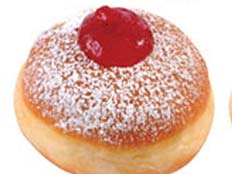 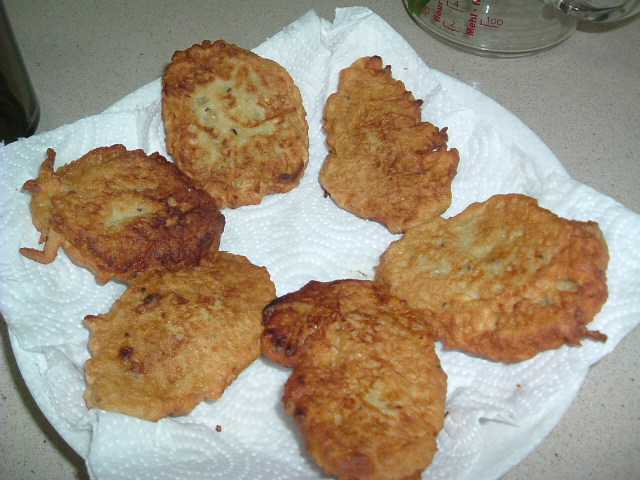 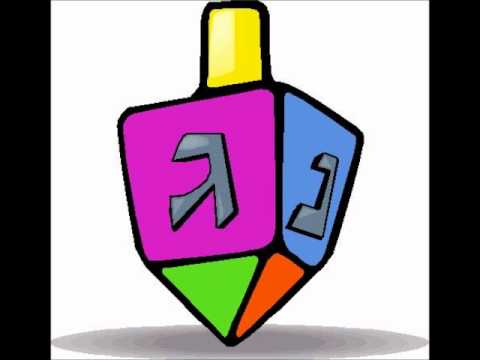 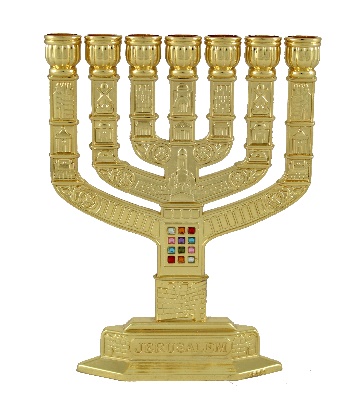 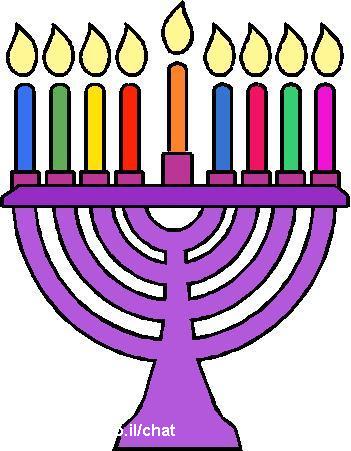 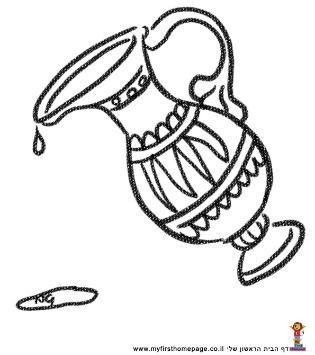  -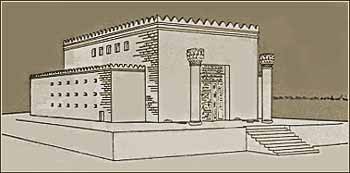 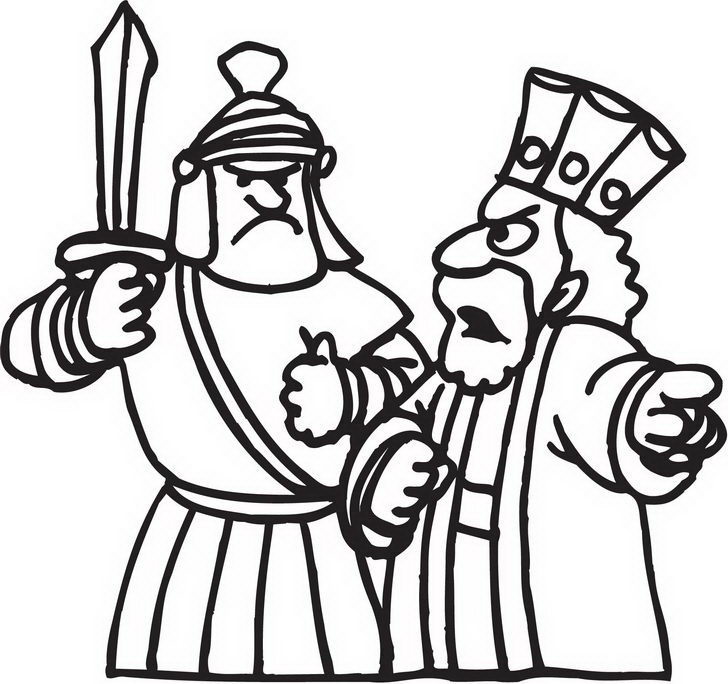 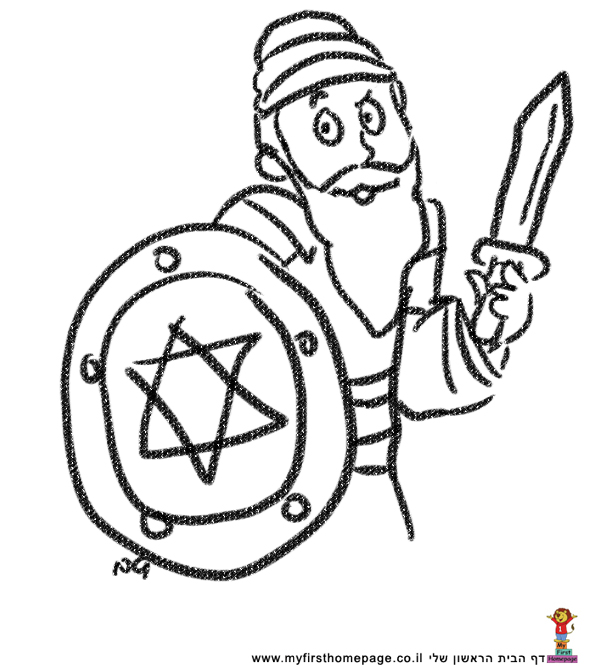 